Continuous Learning PlanGrade 3Week of 5.11.2020All assignments and related links will be posted in Google Classroom pages.  This is an overview of what your child will be working on each day. ELA, Math and Science assignments are required.  All other assignments are optional enrichment opportunities for students.Questions?E-mail us!  We want to hear from you!  Send us questions, tell us what you’re reading, or just write a note to say hi!Plan de Aprendizaje ContinuoGrado 3Semana de 5.11.2020Todas las tareas y enlaces relacionados se publicarán en las páginas de Google Classroom. Este es un resumen de lo que su hijo estará trabajando cada día. Se requieren tareas de ELA, matemáticas y ciencias. Todas las demás tareas son oportunidades de enriquecimiento opcionales para los estudiantes.¿Preguntas?¡Envíanos un correo electrónico! ¡Queremos escuchar de ti! Envíenos sus preguntas, díganos qué está leyendo o simplemente escriba una nota para saludar.MondayTuesdayWednesdayThursdayFridayELA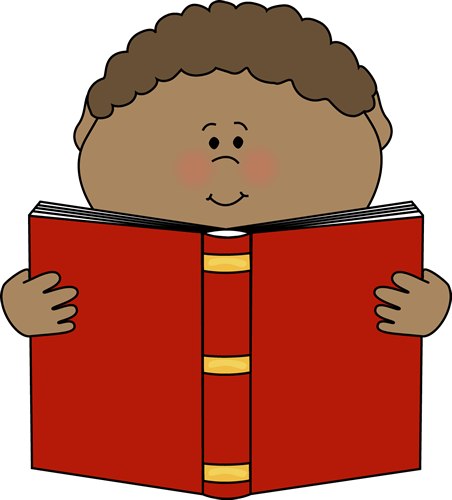 Harriet TubmanObjective:Students will begin reading  the biography, Who Was Harriet Tubman. Where the students will learn all about Harriet’s early years in life. Materials:Google Classroom assignmentHarriet TubmanObjective:Students will continue to read Harriet Tubman’s biography, and learn about the heartbreak she experienced in the beginning of her life. Materials: Google Classroom AssignmentHarriet TubmanObjective: Students will be continuing to read about Harriet Tubman.  Materials: Google Classroom assignmentHarriet TubmanObjective: Students will be continuing their reading on Harriet Tubman and focusing on character motivation. Materials: Google Classroom assignmentHarriet TubmanObjective: Students will continue their reading with a main focus on character feelings.  Materials: Google Classroom AssignmentMath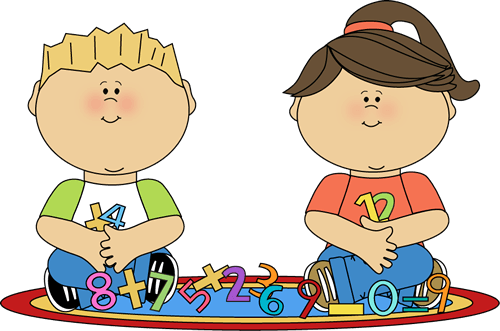 Geometry: QuadrilateralsObjective: In this lesson, students will identify and sort quadrilaterals based on attributes. Materials: Watch videos on Google ClassroomComplete Google Classroom AssignmentGeometry: PolygonsObjective: In this lesson, students will identify and sort polygons.Materials: Watch videos on Google ClassroomComplete Google Classroom AssignmentGeometry: PolygonsObjective: In this lesson, students will identify and list attributes of polygons.Materials: Watch videos on Google ClassroomComplete Google Classroom AssignmentGeometry: TrianglesObjective: In this lesson, students will identify types of angles in triangles.Materials: Watch videos on Google ClassroomComplete Google Classroom AssignmentGeometry: Polygons and LinesObjective: In this lesson, students will review types of lines and polygons.Materials: Watch videos on Google ClassroomComplete Google Classroom AssignmentPlay Geometry game - Also on Google ClassroomScience/S.S.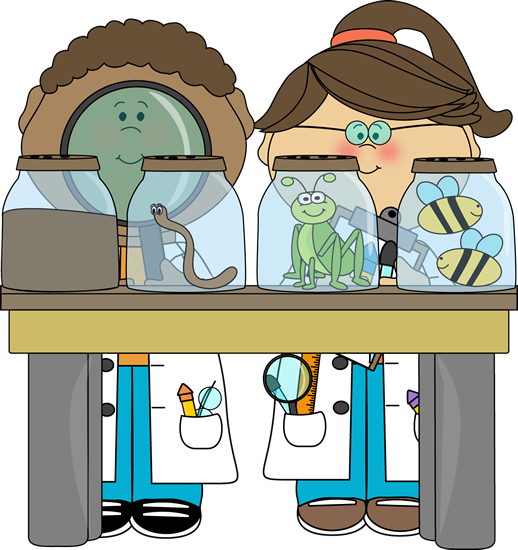 Renewable & Non-renewable Energy Lesson 1 - SWBAT differentiate between renewable and non-renewable sources of energyMaterials:  See Google Classroom assignmentRenewable & Non-renewable Energy Lesson 1 - SWBAT differentiate between renewable and non-renewable sources of energyMaterials:  See Google Classroom assignmentRenewable & Non-renewable Energy Lesson 2 - SWBAT form an opinion about renewable vs. non-renewable energy and support their claim with evidence.Materials:  See Google Classroom assignmentRenewable & Non-renewable Energy Lesson 2 - SWBAT form an opinion about renewable vs. non-renewable energy and support their claim with evidence.Materials:  See Google Classroom assignmentRenewable & Non-renewable Energy Lesson 2 - SWBAT form an opinion about renewable vs. non-renewable energy and support their claim with evidence.Materials:  See Google Classroom assignmentArt/Fitness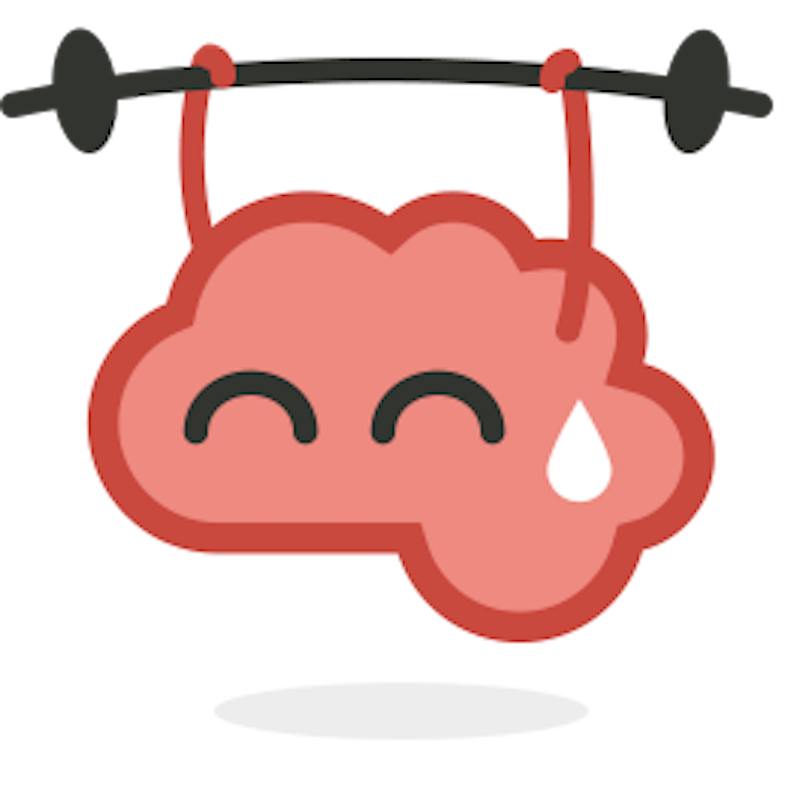 See Resource doc on Google ClassroomSee Resource doc on Google ClassroomSee Resource doc on Google ClassroomSee Resource doc on Google ClassroomSee Resource doc on Google ClassroomSpanish 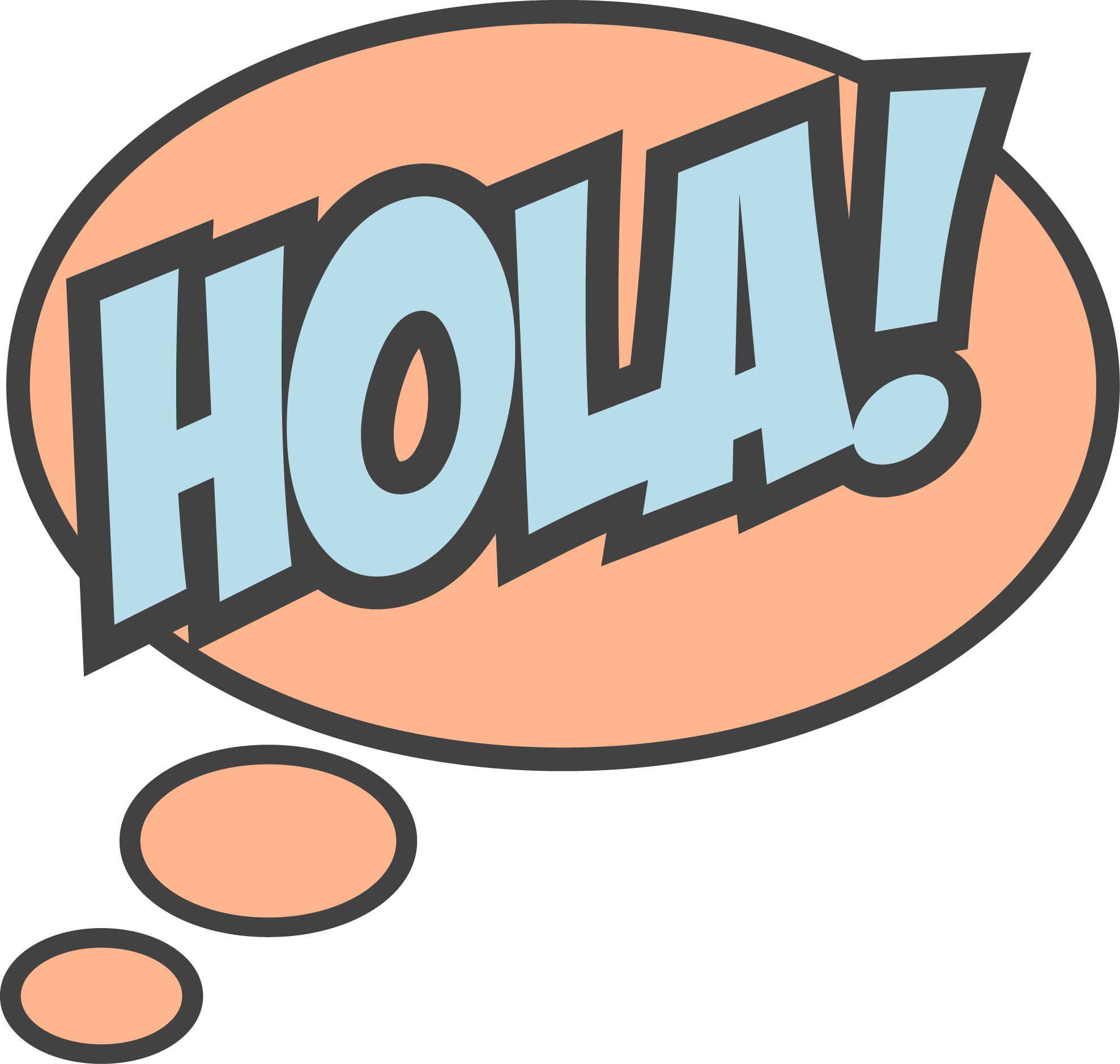 BiografíasLesson 1 - SWBAT look at illustrations and write a short description to define an author's purpose. Materials:  See Google Classroom assignmentBiografíasLesson 1 - SWBAT look at illustrations and write a short description to define an author's purpose. Materials:  See Google Classroom assignmentBiografíasLesson 1 - SWBAT write vocabulary words from a text in alphabetical order.Materials:  See Google Classroom assignmentBiografíasLesson 1 - SWBAT write vocabulary words from a text in alphabetical order.Materials:  See Google Classroom assignmentBiografíasLesson 1 - SWBAT write vocabulary words from a text in alphabetical order.Materials:  See Google Classroom assignmentIndependent Reading/ST Math/Fact Fluency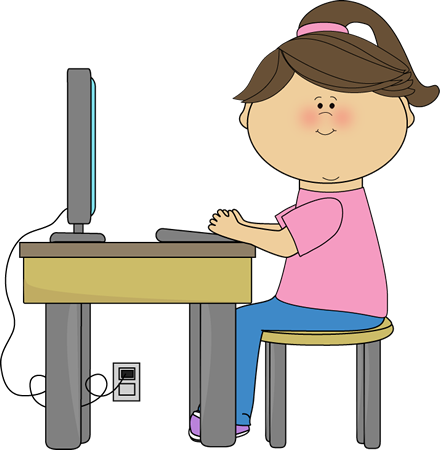 See Resource doc on Google ClassroomSee Resource doc on Google ClassroomSee Resource doc on Google ClassroomSee Resource doc on Google ClassroomSee Resource doc on Google ClassroomMindfulness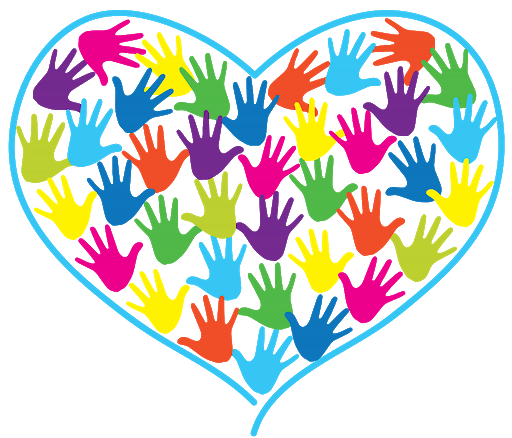 Use the links below to engage in student-friendly, guided yoga. Each video has a different theme! This week is Minecraft and Frozen!Yoga Video 1: Minecraft
https://www.youtube.com/watch?v=02E1468SdHg&list=PL8snGkhBF7nhEc52y4C1S9yqjBQSLCmT4&index=23&t=0sYoga Video 2: Frozenhttps://www.youtube.com/watch?v=xlg052EKMtk&list=PL8snGkhBF7nhEc52y4C1S9yqjBQSLCmT4&index=12&t=1sUse the links below to engage in student-friendly, guided yoga. Each video has a different theme! This week is Minecraft and Frozen!Yoga Video 1: Minecraft
https://www.youtube.com/watch?v=02E1468SdHg&list=PL8snGkhBF7nhEc52y4C1S9yqjBQSLCmT4&index=23&t=0sYoga Video 2: Frozenhttps://www.youtube.com/watch?v=xlg052EKMtk&list=PL8snGkhBF7nhEc52y4C1S9yqjBQSLCmT4&index=12&t=1sUse the links below to engage in student-friendly, guided yoga. Each video has a different theme! This week is Minecraft and Frozen!Yoga Video 1: Minecraft
https://www.youtube.com/watch?v=02E1468SdHg&list=PL8snGkhBF7nhEc52y4C1S9yqjBQSLCmT4&index=23&t=0sYoga Video 2: Frozenhttps://www.youtube.com/watch?v=xlg052EKMtk&list=PL8snGkhBF7nhEc52y4C1S9yqjBQSLCmT4&index=12&t=1sUse the links below to engage in student-friendly, guided yoga. Each video has a different theme! This week is Minecraft and Frozen!Yoga Video 1: Minecraft
https://www.youtube.com/watch?v=02E1468SdHg&list=PL8snGkhBF7nhEc52y4C1S9yqjBQSLCmT4&index=23&t=0sYoga Video 2: Frozenhttps://www.youtube.com/watch?v=xlg052EKMtk&list=PL8snGkhBF7nhEc52y4C1S9yqjBQSLCmT4&index=12&t=1sUse the links below to engage in student-friendly, guided yoga. Each video has a different theme! This week is Minecraft and Frozen!Yoga Video 1: Minecraft
https://www.youtube.com/watch?v=02E1468SdHg&list=PL8snGkhBF7nhEc52y4C1S9yqjBQSLCmT4&index=23&t=0sYoga Video 2: Frozenhttps://www.youtube.com/watch?v=xlg052EKMtk&list=PL8snGkhBF7nhEc52y4C1S9yqjBQSLCmT4&index=12&t=1sGatewayProspectWebsterMs. Kolman kkolman@cdcpsgateway.orgMs. DouilletteJDouillette@cdcps.orgMr. Barronmbarron@cdcpswebster.orgMs. Woodland awoodland@cdcspgateway.orgMs. Saraossarao@cdcps.orgMs. Moranimmorani@cdcpswebster.orgMs. Callahanacallahan@cdcpsgateway.orgMs. Sauroasauro@cdcps.orgMr. Hallkhall@cdcpswebster.orgLunesMartesMiercolesJuevesViernesELAHarriet TubmanObjetivo:Los estudiantes comenzarán a leer la biografía, Who Was Harriet Tubman. Donde los estudiantes aprenderán todo sobre los primeros años de vida de Harriet.Materiales:Asignacion  Google Classroom Harriet TubmanObjetivo:Los estudiantes continuarán leyendo la biografía de Harriet Tubman y aprenderán sobre el desamor que experimentó al comienzo de su vida.Materiales:Asignacion Google ClassroomHarriet TubmanObjetivo: Los estudiantes continuarán leyendo sobre Harriet Tubman.  Materiales:Asignacion Google ClassroomHarriet TubmanObjective: Los estudiantes continuarán leyendo sobre Harriet Tubman y se centrarán en la motivación del personaje.Materiales:Asignacion Google ClassroomHarriet TubmanObjective: Los estudiantes continuarán su lectura con un enfoque principal en los sentimientos del personaje.Materiales:Asignacion Google ClassroomMatematicasGeometria: CuadriláterosObjetivo: En esta lección, los estudiantes identificarán y ordenarán cuadriláteros en función de los atributos.Materiales: Ver videos en Google ClassroomCompletar asignación en Google Classroom Geometria: PolígonosObjetivo: En esta lección, los estudiantes identificarán y ordenarán polígonos.Materiales: ver videos on Google ClassroomCompletar asignación en Google Classroom Geometria: PolígonosObjetivo: En esta lección, los estudiantes identificarán y enumeran los atributos de los polígonos.Materiales: Ver videos en Google ClassroomCompletar asignación en Google Classroom Geometria: triangulosObjetivo: En esta lección, los estudiantes identificarán tipos de ángulos en triángulos..Materiales: Ver videos en Google ClassroomCompletar asignación en Google Classroom Geometria: Polígonos y líneasObjetivo: En esta lección, los estudiantes revisarán tipos de líneas y polígonos.Materiales: Ver videos en Google ClassroomCompletar asignación en Google Classroom Jugar el juego de Geometria - Tambien en Google ClassroomCiencia/S.S.Energía Renovable & no renovable Lección 1 - SWBAT diferencia entre fuentes de energía renovables y no renovablesMateriales:  Ver asignacion en  Google Classroom Energía Renovable & no renovable Lección 1 - SWBAT diferencia entre fuentes de energía renovables y no renovablesMateriales:  Ver asignacion en  Google Classroom Energía Renovable y no renovable Lección 2 - SWBAT formar una opinión sobre energías renovables versus no renovables y respaldar su reclamo con evidencia.Materiales:  Ver asignacion en Google Classroom Energía Renovable y no renovable Lección 2 - SWBAT formar una opinión sobre energías renovables versus no renovables y respaldar su reclamo con evidencia.Materiales:  Ver asignacion en Google Classroom Energía Renovable y no renovable Lección 2 - SWBAT formar una opinión sobre energías renovables versus no renovables y respaldar su reclamo con evidencia.Materiales:  Ver asignacion en Google Classroom Arte/FitnessVer documento de recursos en Google ClassroomVer documento de recursos en Google ClassroomVer documento de recursos en Google ClassroomVer documento de recursos en Google ClassroomVer documento de recursos en Google ClassroomEspanolBiografíasLección 1 - SWBAT mira las ilustraciones y escribe una breve descripción para definir el propósito de un autor.Materiales:  Ver asignacion en Google ClassroomBiografíasLección 1 - SWBAT mira las ilustraciones y escribe una breve descripción para definir el propósito de un autor.Materiales:  Ver asignacion en Google ClassroomBiografíasLección 1 - SWBAT escribir palabras de vocabulario de un texto en orden alfabético.Materiales:  Ver asignacion en Google ClassroomBiografíasLección 1 - SWBAT escribir palabras de vocabulario de un texto en orden alfabético.Materiales:  Ver asignacion en Google ClassroomBiografíasLección 1 - SWBAT escribir palabras de vocabulario de un texto en orden alfabético.Materiales:  Ver asignacion en Google ClassroomLectura Independiente/ST Math/Fact FluencyVer documento de recursos en Google ClassroomVer documento de recursos en Google ClassroomVer documento de recursos en Google ClassroomVer documento de recursos en Google ClassroomVer documento de recursos en Google ClassroomAtencion PlenaUse los enlaces a continuación para participar en yoga guiado y amigable para los estudiantes. ¡Cada video tiene un tema diferente! ¡Esta semana es Minecraft y Frozen!Video de yoga 1: Minecraft
https://www.youtube.com/watch?v=02E1468SdHg&list=PL8snGkhBF7nhEc52y4C1S9yqjBQSLCmT4&index=23&t=0sVideo de yoga 2: Frozenhttps://www.youtube.com/watch?v=xlg052EKMtk&list=PL8snGkhBF7nhEc52y4C1S9yqjBQSLCmT4&index=12&t=1sUse los enlaces a continuación para participar en yoga guiado y amigable para los estudiantes. ¡Cada video tiene un tema diferente! ¡Esta semana es Minecraft y Frozen!Video de yoga 1: Minecraft
https://www.youtube.com/watch?v=02E1468SdHg&list=PL8snGkhBF7nhEc52y4C1S9yqjBQSLCmT4&index=23&t=0sVideo de yoga 2: Frozenhttps://www.youtube.com/watch?v=xlg052EKMtk&list=PL8snGkhBF7nhEc52y4C1S9yqjBQSLCmT4&index=12&t=1sUse los enlaces a continuación para participar en yoga guiado y amigable para los estudiantes. ¡Cada video tiene un tema diferente! ¡Esta semana es Minecraft y Frozen!Video de yoga 1: Minecraft
https://www.youtube.com/watch?v=02E1468SdHg&list=PL8snGkhBF7nhEc52y4C1S9yqjBQSLCmT4&index=23&t=0sVideo de yoga 2: Frozenhttps://www.youtube.com/watch?v=xlg052EKMtk&list=PL8snGkhBF7nhEc52y4C1S9yqjBQSLCmT4&index=12&t=1sUse los enlaces a continuación para participar en yoga guiado y amigable para los estudiantes. ¡Cada video tiene un tema diferente! ¡Esta semana es Minecraft y Frozen!Video de yoga 1: Minecraft
https://www.youtube.com/watch?v=02E1468SdHg&list=PL8snGkhBF7nhEc52y4C1S9yqjBQSLCmT4&index=23&t=0sVideo de yoga 2: Frozenhttps://www.youtube.com/watch?v=xlg052EKMtk&list=PL8snGkhBF7nhEc52y4C1S9yqjBQSLCmT4&index=12&t=1sUse los enlaces a continuación para participar en yoga guiado y amigable para los estudiantes. ¡Cada video tiene un tema diferente! ¡Esta semana es Minecraft y Frozen!Video de yoga 1: Minecraft
https://www.youtube.com/watch?v=02E1468SdHg&list=PL8snGkhBF7nhEc52y4C1S9yqjBQSLCmT4&index=23&t=0sVideo de yoga 2: Frozenhttps://www.youtube.com/watch?v=xlg052EKMtk&list=PL8snGkhBF7nhEc52y4C1S9yqjBQSLCmT4&index=12&t=1sGatewayProspectWebsterMs. Kolman kkolman@cdcpsgateway.orgMs. DouilletteJDouillette@cdcps.orgMr. Barronmbarron@cdcpswebster.orgMs. Woodland awoodland@cdcspgateway.orgMs. Saraossarao@cdcps.orgMs. Moranimmorani@cdcpswebster.orgMs. Callahanacallahan@cdcpsgateway.orgMs. Sauroasauro@cdcps.orgMr. Hallkhall@cdcpswebster.org